ART. 1 – OGGETTO DELLA SELEZIONE  PUBBLICA	E' indetta una procedura selettiva pubblica, per titoli, finalizzata alla formazione di  graduatorie per il conferimento di incarichi di supplenze  libero professionali per l'esecuzione dei progetti di apprendimento della musica, per le seguenti discipline:Canto liricoCanto modernoChitarra classica PianoforteTeoria e solfeggioTrombaTromboneViolaVioloncelloViolinoContrabbassoPercussioniSaxofonoClarinettoFlautoComposizione e analisiStoria della musicaEsercitazioni orchestraliCanto coraleMusica da cameraArte scenicaPropedeutica della musicaART. 2 - REQUISITI GENERALI DI AMMISSIONE	a) cittadinanza italiana o di uno degli stati membri dell'Unione Europea;	b) adeguata conoscenza della lingua italiana;	c) età non inferiore agli anni 18;	d) idoneità fisica all'impiego;	e) godimento dei diritti civili e politici;     	Non possono  essere ammessi alla selezione coloro che siano stati licenziati per motivi disciplinari, destituiti o dispensati dall'impiego presso una pubblica amministrazione ovvero siano stati dichiarati decaduti da un impiego statale e/o che abbiano provvedimenti penali in corso.     	Tutti i requisiti prescritti devono essere posseduti dai candidati alla data di scadenza del termine utile per la presentazione delle domande di ammissione alla selezione. 	L'amministrazione garantisce parità e pari opportunità tra uomini e donne per l'accesso ed il trattamento.ART. 3 - REQUISITI SPECIFICI	E' richiesto il curriculum specifico e dettagliato  (specificare l'attività svolta riferita a: concerti, CD, insegnamento, eventuali corsi e tutto ciò che il candidato ritenga pertinente) in formato europeo.ART. 4 – PRESENTAZIONE DOMANDA E RELATIVI ALLEGATI	La domanda di partecipazione alla selezione dovrà essere redatta in carta semplice, sul modulo allegato al presente avviso completa di:copia di un documento di riconoscimento in corso di validità; allegato modulo titoli di studio e copia dello/gli stesso/icopia delle certificazioni/attestazioni relative ai titoli di servizio e allegato modulo titoli di servizio;allegato modulo titoli professionali debitamente compilato, completo delle copie dei documenti in esso specificati (ordinato cronologicamente e con indicazione di data,  luogo repertorio/programma,  componenti gruppo, ecc. )  e curriculum vedi art. 3	Si avvisano i candidati che per i titoli professionali occorre produrre,  in allegato alla domanda un CD contenente le copie scansionate, in formato PDF, dei titoli dichiarati nella domanda.  Nella impossibilità di produrre il CD si possono allegare i documenti cartacei.	La domanda dovrà essere compilata  come dal modulo  allegato,  sottoscritta ed inviata alla Scuola Angelo Pescarini scarl via Manlio Monti, 32 -   48123 Ravenna mediante raccomandata con avviso di ricevimento entro  VENERDI' 15 DICEMBRE  2017 ore 13  (farà fede il timbro postale) oppure  consegnato a mano alla Scuola Angelo Pescarini scarl  indirizzo come sopra; sulla  busta  dovrà  essere  riportata  la dicitura   “SELEZIONE PUBBLICA PER  GRADUATORIE."	L'invio della domanda con modalità diverse da quella sopra indicata comporterà l'esclusione dalla graduatoria.	Ogni eventuale variazione di quanto dichiarato nella domanda, in merito al domicilio ed ai numeri telefonici, dovrà essere tempestivamente comunicata alla Scuola Angelo Pescarini.	Non verranno presi in considerazione documenti, titoli e pubblicazioni spediti dopo la scadenza di presentazione delle domande.	Non potrà essere richiesta la restituzione dei documenti allegati in copia alla domanda.	L'avviso pubblico può essere scaricato dai siti:	-  www.angelopescarini.it - scuole di musica -  scuola Sarti 	-  www.scuolasarti.it  ART.5 – COMMISSIONE ESAMINATRICE 	La Commissione esaminatrice sarà composta da::- Coordinatori  delle Scuole  di  musica "G. Sarti" di Faenza e "G. Rossini" di Cervia-  Esperto/a con comprovata esperienza artistica e didattica nelle discipline  di cui al presente bando.	La commissione procederà  alla valutazione  comparativa dei titoli prodotti dai candidati in base ai 	seguenti elementi:titoli di studiotitoli di serviziotitoli professionali.	La commissione  dispone di  110 (centodieci)  punti suddivisi come  meglio specificato al successivo 	art. 6.	Al termine della valutazione la Commissione formerà la graduatoria dei candidati.	Saranno ammessi in graduatoria coloro che avranno raggiunto 35 punti, di cui almeno 15 punti da titoli professionali.	Gli atti della selezione sono costituiti dai verbali delle riunioni della Commissione.ART. 6 - CRITERI DI VALUTAZIONETitoli di studio ( fino ad un massimo di 20 punti)Titoli di servizio ( fino ad un massimo di 30 punti)I titoli di servizio saranno valutati fino ad un massimo di 10 anni scolastici fino all'anno scolastico 2016/2017 . Il servizio reso nell'anno 2017/18 non sarà preso in considerazione. Per ogni anno scolastico sarà valutato solo un servizio prestato in una delle tipologie degli Istituti sotto elencati; a tale proposito si richiede di allegare l'attestazione di servizio rilasciata dall'ente di riferimento in quanto non sarà ritenuta sufficiente l'autocertificazione.Titoli professionali richiesti  fino ad un massimo di 60:  culturali, didattici  ed artistici ( concerti, concorsi, composizioni pubblicate o premiate in pubblici concorsi, CD, DVD con sigla di catalogo, pubblicazioni, corsi di perfezionamento, idoneità ecc.)Il  candidato dovrà, per ogni titolo, pena la nullità dello stesso, allegare la relativa documentazione (firmandola in caso di fotocopia) in cui appaiano chiaramente:Nome e cognome;Data e luogo dell’avvenimento;Autori e titoli di tutte le musiche eseguite quando si tratta di concerti o di CD. Saranno ammessi alla valutazione fino ad un massimo di 20 titoli professionali per cui i titoli superiori a  20  non saranno oggetto di valutazione.La mancata fornitura delle copie dei documenti  determinerà l'esclusione della domanda.ART. 7 - PUBBLICAZIONE DELLE GRADUATORIE	Il provvedimento di approvazione della graduatoria sarà affisso nella sedi delle Scuole "G. Sarti" di Faenza e  "G. Rossini" di Cervia  e   pubblicato on-line sui  siti:  www.angelopescarini.it - scuole di musica -  scuola Sarti www.scuolasarti.it  	Dalla data di pubblicazione della graduatoria decorre il termine di cinque giorni per eventuali ricorsi, che dovranno essere presentati con raccomandata con ricevuta di ritorno (farà fede il timbro postale) alla Scuola Angelo Pescarini via Manlio Monti, 32 48123 – Ravenna e sulla busta dovrà essere riportata la dicitura “Ricorso graduatorie Scuole di Musica"La Commissione esaminatrice, entro quindici giorni successivi alla scadenza per la presentazione dei ricorsi,  darà risposta scritta ai diretti interessati.	Le graduatorie assumono carattere definitivo dopo la scadenza  del termine per la presentazione e le decisioni degli eventuali ricorsi.	Le graduatorie avranno validità per anni quattro.ART. 8 CONFERIMENTO DEGLI INCARICHI	Le graduatorie saranno utilizzate per l'affidamento di incarichi di docenza, esclusivamente con stipula di contratti libero professionali.	Gli incarichi libero professionali verranno conferiti seguendo l'ordine stabilito dalle graduatorie per singola disciplina: coloro che rinunceranno passeranno in coda alla graduatoria relativa al proprio insegnamento.	Il corrispettivo lordo spettante per ogni ora di corso è pari a € 23,00  oltre a IVA se e in quanto dovuta ed eventuale rivalsa contributiva a cui deve essere detratta la ritenuta fiscale  di acconto, in conformità al regime fiscale del professionista.ART. 9 - TRATTAMENTO DEI DATI PERSONALI	Ai sensi del D. Lgs. 196/2003 i dati forniti dai candidati saranno trattati esclusivamente per le finalità di gestione della presente procedura.	Il conferimento di tali dati è obbligatorio ai fini della valutazione dei requisiti di partecipazione alla presente selezione, pena l'esclusione dalla medesima.	Ai candidati è riconosciuta la facoltà di accedere agli atti del procedimento selettivo in argomento ai sensi e per gli effetti della L. 241/1990 e smi. 13/11/17					     IL PRESIDENTE                                                                                Frattini Sergio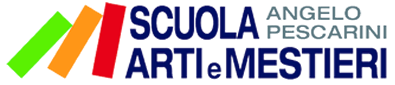 Soc. Cons. a Resp.Lim.  P.IVA/C.F. 01306830397Sede Legale: Via M.Monti, 32 – 48123 RavennaTel 0544/687311  Fax 0544/451788www.angelopescarini.it ; info@scuolapescarini.itSelezione pubblica per titoli ai fini della formazione di graduatorie per supplenze relative all'insegnamento nelle Scuole comunali di musica "G. Sarti" di Faenza  e "G. Rossini" di Cervia.Titolo specifico - attinente alla graduatoriaPuntiDiploma conservatorio  o triennio Con votazione fino a  7/10  o 77/1107Con votazione fino a  9/10  o 99/1108Con votazione fino a  10/10 o 110/110 9Con votazione  pari  a 10/10 con lode o 110/110 lode10Titoli aggiuntiviTitoli aggiuntiviAttestato finale del corso di didattica musicale (Conservatori/Istituti pareggiati)1,5Laurea in lettere- indir.  musicologico (con almeno tre esami di storia della musica3Laurea specialistica in Discipline della musica (nuovo ordinamento universitario)3Diploma (Conservatori/Istituti pareggiati o titolo estero equipollente) oltre il primo3Biennio di  II°  livello (nuovo ordinamento)2Diploma di perfezionamento Accademia di S. Cecilia o titolo estero equipollente2AbilitazioniAbilitazione all'insegnamento discipline musicali nella Scuola Secon. Superiore 2SSIS  Educazione Musicale2Inclusione in graduatorie di merito in concorso per esami nei Conservatori di musica per lo stesso insegnamento2Servizio prestato nello stesso insegnamento di cui  al presente avviso  per ogni annopresso la Scuola G. Sarti di Faenza, Rossini di Cervia Conservatori Statali,e Istituti pareggiati  3Servizio prestato in  insegnamento diverso di cui  al presente avviso  per ogni anno presso la Scuola G. Sarti di Faenza, Rossini di Cervia Conservatori Statali, Istituti pareggiati 1,5Servizio prestato nello stesso insegnamento di cui  al presente avviso  per ogni annopresso Scuole secondarie inferiori ad indirizzo musicale, Licei musicali e altre scuole comunali di musica   2Servizio prestato in insegnamento diverso  di cui  al presente avviso  per ogni annopresso Scuole secondarie inferiori ad indirizzo musicale, Licei musicali e altre scuole comunali di musica   1Concerti (almeno 45' circa di musica ogni concerto)Punti Solista o in duo; direttore di una piccola o grande orchestra o di una band jazzista1Componente di un complesso strumentale oltre  al duo (da valutare secondo il ruolo)da 0,5 a 1Aggiunta per importanza del repertorio o/e per la diversità di repertorio con quello di altri concerti      da 0,5 a 5Aggiunte per luogo a discrezione della commissione :Provincia di residenza, ma sede importante (sala da concerto o teatro, ecc)In sede importante fuori provincia di residenzaFuori regione di appartenenza in sede importanteAll’estero in sala concerto o teatro, ecc.      da 0,5 a 3      da 1 a 4      da 2 a 5      da 1 a 7Concorsi Premi conseguiti in concorsi internazionali di esecuzione musicale relativi allo strumento cui si riferisce la graduatoria       da 3 a 6Premi conseguiti in concorsi internazionali di esecuzione musicale relativi allo strumento cui si riferisce la graduatoria o internazionali per la categoria diversa da quella cui si riferisce la graduatoria        da 0,5 a 2Composizioni pubblicate o premiate in pubblici concorsiPer ogni titolo, a seconda dell’importanza della pubblicazione e/o del premio       da 0,5 a 6CD O DVD prodotti da una casa discografica o contrassegnati con sigla di catalogo Come solista (nome nell’etichetta o nella manchette) e a seconda del repertorio         da  3 a 6In formazione cameristica o prima parte in orchestra e a seconda del repertorio (precisare il ruolo)         da 2 a 5 Come semplice elemento di orchestra o banda             0,5PubblicazioniLibri o articoli (pubblicati da case editrici o su riviste o giornali di  importanza almeno regionale) con oggetto studio e ricerca di carattere musicale o didattica strumentale o vocale, presentazione (manchette) di CD o DVD. Precisare il numero delle pagine. Per ogni pubblicazione.         da 0,5  4Corsi di perfezionamentoPer  ogni corso frequentato come allievo per la  materia musicale a  cui si riferisce la graduatoria, a seconda del prestigio della sede e della durata del corso (precisarli)         da 0,5 a 3Per  ogni corso frequentato come allievo per la  materia musicale diversa da quella cui si riferisce la graduatoria         da 0,5 a 1IdoneitàPer ogni idoneità in concorsi per strumenti o voci banditi per cori o per orchestre sinfoniche di enti lirici o di altri organismi  di importanza almeno regionale  (precisare la classe del concorso a cui si è partecipato)          da 0,5 a 1,5 Altro a discrezione della commissione:Attività musicali o risultati della propria attività  (allievi diplomati) non contemplati nei punti precedenti, ma ritenuti rilevanti dal candidato )          da 0,5 a 3